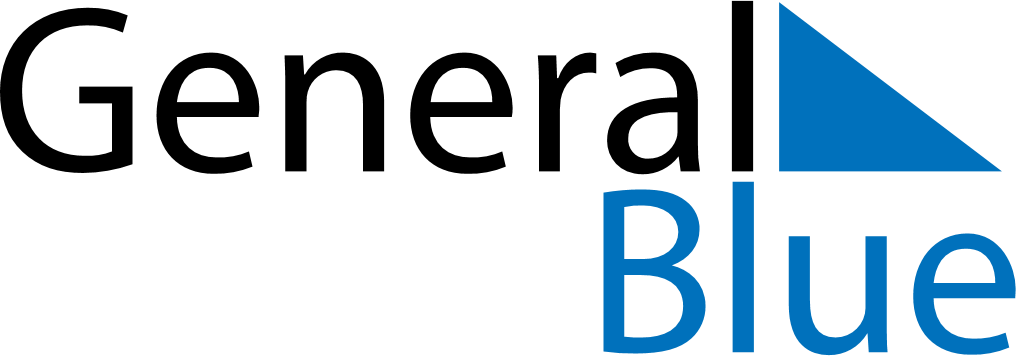 October 2019October 2019October 2019SpainSpainMONTUEWEDTHUFRISATSUN12345678910111213Fiesta Nacional de España141516171819202122232425262728293031